                              July 2017 Menu        www.carinofood.com        778-928-0003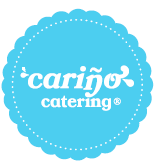 *Salads could differentiate day by day but could include: Pasta Salad, Coleslaw, Mixed Greens, Caesar Salad, Potato Salad, Asian Noodle Salad, or Fruit SaladMondayTuesdayWednesdayThursdayFriday 3Holiday4Beef Stroganoff5Roast Chicken with Mashed Potato6Japanese BBQ Pork Rice Bowl7Cabbage and Egg Pasta10Hamburger Stew Spaghetti11Japanese Chicken and Egg Rice Bowl12Chinese meatball and veggie Rice Bowl13Pork Skewers with Corn Rice14 Chicken Wonton Soup17Pizza Toast18Chow Mein19Home Style Fried Rice20Steam Chinese Sausage with Rice21Spanish Paella24Creamy Yaki Udon 25Sweet Sour Fish with Rice26Egg Salad Croissant27Chinese Meat Patty Steamed Tofu with Rice28Fried chicken and Fish with Spaghetti31Corn Chowder with Scorn